ΣΥΛΛΟΓΟΣ ΕΚΠΑΙΔΕΥΤΙΚΩΝ Π. Ε.                    Μαρούσι  26 – 1 – 2017                                                                                                                   ΑΜΑΡΟΥΣΙΟΥ                                                   Αρ. Πρ.: 49Ταχ. Δ/νση: Κηφισίας 211                                            Τ. Κ. 15124 Μαρούσι                                                      Τηλ.: 210 8020697Fax:210 8028620                                                        Προς: Τα μέλη του ΣυλλόγουΠληροφ.: Πολυχρονιάδης Δ. (6945394406)                                                 Email:syll2grafeio@gmail.com               Δικτυακός τόπος: http//: www.syllogosekpaideutikonpeamarousisou.gr  Π Ρ Ο Σ Κ Λ Η Σ Η σε Έκτακτη Γενική Συνέλευση του Συλλόγου Εκπ/κών Π. Ε. Αμαρουσίου τη ΔΕΥΤΕΡΑ 6 ΦΕΒΡΟΥΑΡΙΟΥ 2017 ΣΤΙΣ 19:00 στο 8ο Δημοτικό Σχολείο Αμαρουσίου (Μαραθωνοδρόμου 54 – Μαρούσι)Το Δ. Σ. του Συλλόγου Εκπ/κών Π. Ε. Αμαρουσίου καλεί τα μέλη του Συλλόγου σε ΕΚΤΑΚΤΗ ΓΕΝΙΚΗ ΣΥΝΕΛΕΥΣΗ τη Δευτέρα 6 – 2 – 2017 στις 19:00 στο 8ο Δημοτικό Σχολείο Αμαρουσίου (Μαραθωνοδρόμου 54 – Μαρούσι) με θέμα: Συντονισμός των αντιδράσεων – κινητοποιήσεων του κλάδου ενάντια στις αντιλαϊκές – αντιεκπαιδευτικές πολιτικές κυβέρνησης – Ε. Ε. που αφορούν τα προβλήματα της Δημόσιας Εκπ/σης (μόνιμοι διορισμοί, συνταξιοδοτικό – ασφαλιστικό, σύσταση οργανικών θέσεων εκπ/κών ειδικοτήτων, αξιολόγηση, προβλήματα Δημοτικών Σχολείων και Νηπιαγωγείων),  επισυνάπτεται η σχετική απόφαση του Δ. Σ. της Δ. Ο. Ε. – Αρ. Πρ. 1069/25 – 1 – 2017).ΟΛΟΙ/ΟΛΕΣ ΣΤΗΝ ΕΚΤΑΚΤΗ Γ. Σ. ΤΟΥ ΣΥΛΛΟΓΟΥ ΕΚΠ/ΚΩΝ Π. Ε. ΑΜΑΡΟΥΣΙΟΥ ΔΕΥΤΕΡΑ 6 – 2 – 2017 ΣΤΙΣ 19:00 ΣΤΟ 8Ο ΔΗΜ. ΣΧ. ΑΜΑΡΟΥΣΙΟΥ (Μαραθωνοδρόμου 54 – Μαρούσι)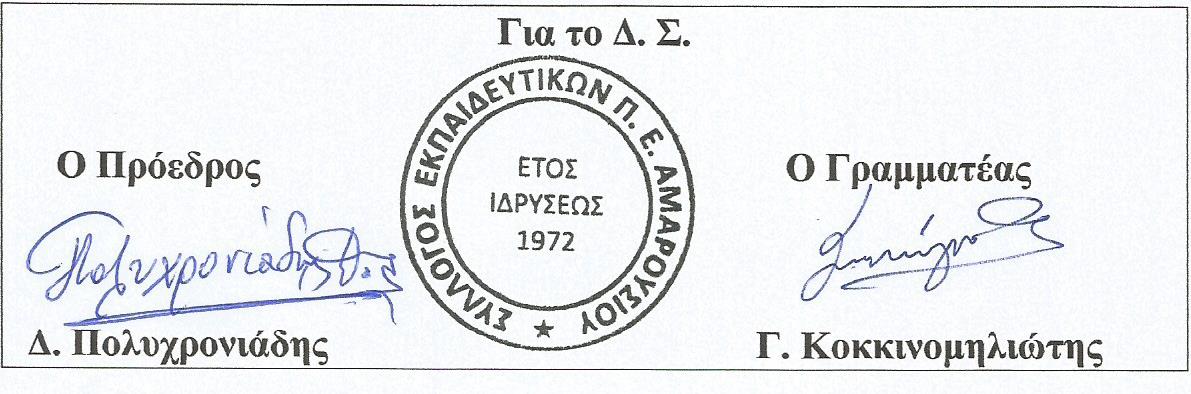 